Unser Hortelternrat stellt sich vor: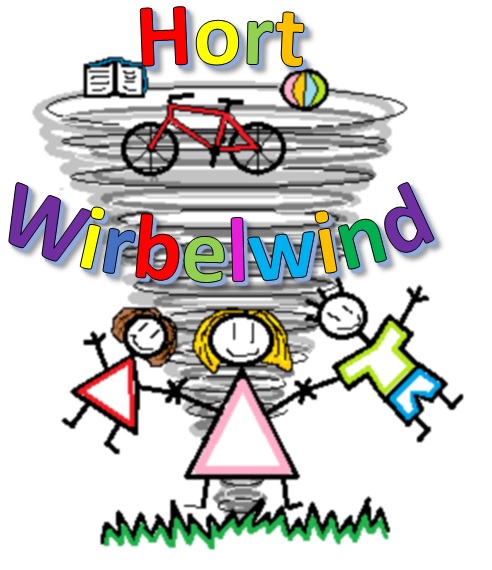 